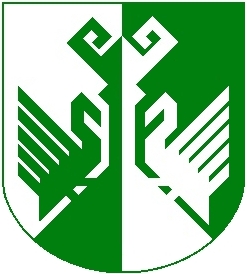 от 04 апреля 2016 года № 132О наделении Общественного совета при МУ «Отдел культуры администрации Сернурского муниципального района» функциями по проведению независимой оценки качества оказания услуг организациями в сфере культуры и качества образовательной деятельности организаций, осуществляющих образовательную деятельность в области культуры и искусстваВ соответствии с Федеральным законом от 21 июля 2014 г. № 256-ФЗ «О внесении изменений в отдельные законодательные акты Российской Федерации по вопросам проведения независимой оценки качества оказания услуг организациями в сфере культуры, социального обслуживания, охраны здоровья и образования», Законом Республики Марий Эл от 31 октября 2014 года № 48-З «О внесении изменений в Закон Республики Марий Эл «О культуре», администрация Сернурского муниципального района постановляет:  1. Наделить Общественный совет при МУ «Отдел культуры администрации Сернурского муниципального района» функциями по проведению независимой оценки качества оказания услуг организациями в сфере культуры и качества образовательной деятельности организаций, осуществляющих образовательную деятельность в области культуры и искусства.2. Контроль за исполнением настоящего постановления возложить на   руководителя МУ «Отдел культуры администрации Сернурского муниципального района» А.А. Швецову.3. Настоящее постановление подлежит размещению на официальном сайте администрации Сернурского муниципального района в информационно-телекоммуникационной сети Интернет.ШЕРНУРМУНИЦИПАЛРАЙОНЫНАДМИНИСТРАЦИЙЖЕАДМИНИСТРАЦИЯ СЕРНУРСКОГО МУНИЦИПАЛЬНОГО РАЙОНАПУНЧАЛПОСТАНОВЛЕНИЕИ.о. главы администрацииСернурскогомуниципального районаА. Кугергин